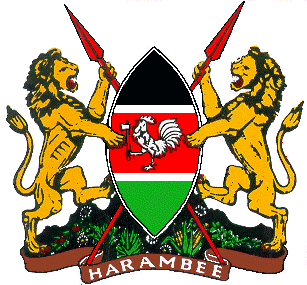 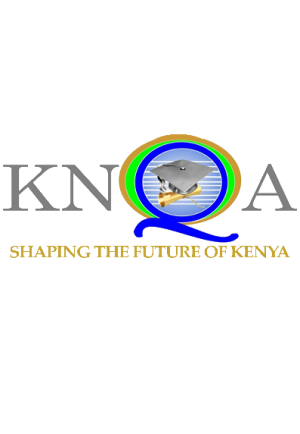 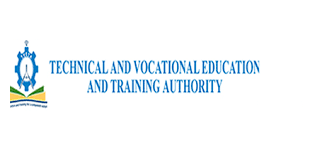 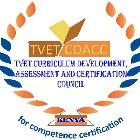 COMPETENCY BASED EDUCATION AND TRAINING (CBET) CONFERENCEDate: 3rd - 5th February, 2020 Venue: CEMASTEA, Karen, NairobiEXHIBITION BOOKING FORMOrganization ProfileFill in the details and send duly completed form to knqa.go.ke@gmail.com.Exhibition Booth SpecificationsAuthorised Exhibition specifications shall be;One (1) table (Round or Square );Two (2)  Chairs;Wastebasket; andA tent size 3m*3m square Please provide a brief description of the exhibition as indicated below:Name:New Innovation/ a re-invention:Field:Relevance to the conference theme:Terms and Conditions of exhibitingExhibition space shall be allocated on a first come basis; andExhibitors will be required to bring their own tents and furniture.Application and PaymentPlease complete the exhibition booking form and return it to the event the organizer or email it to knqa.go.ke@gmail.com not later than 15th January, 2020;Exhibition shall be subject to approval;Exhibition fee is Ksh.100,000;Payment should be made to Kenya National Qualifications Authority account No. 1208626825, Kenya Commercial Bank, Moi Avenue BranchCancellation Policy In case of  cancellation by the event organizer, the participant shall be entitled to a 100% refund;In case of withdrawal by the participants, notification in writing should be sent to the event organizer at least 14 days to the event.Signature ……………………………... date…………………………………….Organization/InstitutionContact PersonTitleEmail AddressTelephone No.For Official Use onlyApplication is approved/not approvedRemarks:Name of Approving officer: Signature: ------------------------------------------ Date: ------------------------------------------